HungaroControl Zrt. 1185 Budapest, Igló u. 33-35.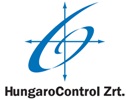 Közbeszerzési dokumentumRészeként a Kbt. 114. § (2) bekezdés alapján, a Kbt. 69. § (4) bekezdés szerinti, ajánlatkérői felhívásra csatolandó nyilatkozatok / igazolások jegyzéke, formai követelmények„Radarállomások védelmi rendszerének fejlesztése”tárgyú, nemzeti értékhatárt meghaladó, összefoglaló tájékoztatás közzétételével induló – közszolgáltatói szerződés megkötésére irányuló – kétszakaszos tárgyalásos közbeszerzési eljáráshoz2017. [*]Az ajánlatok elbírálása során az ajánlatkérő megvizsgálja, hogy az ajánlatok megfelelnek-e a közbeszerzési dokumentumokban, valamint a jogszabályokban meghatározott feltételeknek. Az ajánlatkérő köteles megállapítani, hogy mely ajánlat érvénytelen, és hogy van-e olyan gazdasági szereplő, akit az eljárásból ki kell zárni. Az ajánlatkérő a bírálat során az alkalmassági követelmények, a kizáró okok előzetes ellenőrzésére köteles a Kbt. 67. § (1) bekezdés szerinti nyilatkozatot elfogadni, valamint minden egyéb tekintetben az ajánlat megfelelőségét ellenőrizni, szükség szerint a 71-72. § szerinti bírálati cselekményeket elvégezni. (Kbt. 69. § (2) bekezdés)A Kbt. 69. § (2) bekezdésben foglaltak alapján megfelelőnek talált ajánlatokat az ajánlatkérő az értékelési szempontok szerint értékeli.Az eljárás eredményéről szóló döntés meghozatalát megelőzően az ajánlatkérő az értékelési szempontokra figyelemmel legkedvezőbbnek tekinthető ajánlattevőt megfelelő határidő tűzésével felhívja a kizáró okok, az alkalmassági követelmények tekintetében a közbeszerzési dokumentumokban előírt igazolások benyújtására. A kapacitásait rendelkezésre bocsátó szervezetnek csak az alkalmassági követelmények tekintetében kell az igazolásokat benyújtani. A gazdasági szereplő által ajánlatában az ajánlatkérő erre vonatkozó, e § szerinti felhívása nélkül benyújtott igazolásokat az ajánlatkérő figyelmen kívül hagyhatja és elegendő azokat csak az eljárást lezáró döntést megelőzően, kizárólag azon ajánlattevők tekintetében bevonni a bírálatba, amely ajánlattevőket ajánlatkérő az igazolások benyújtására kívánt felhívni. Amennyiben az ajánlattevő az igazolásokat korábban benyújtotta, az ajánlatkérő nem hívja fel az ajánlattevőt az igazolások ismételt benyújtására, hanem úgy tekinti, mintha a korábban benyújtott igazolásokat az ajánlatkérő felhívására nyújtották volna be - és szükség szerint hiánypótlást rendel el vagy felvilágosítást kér.(Kbt. 69. § (4) bekezdés).Ha a Kbt. 69. § (4) bekezdés szerinti ajánlattevő nem vagy az esetleges hiánypótlást, illetve felvilágosítás kérést követően sem megfelelően nyújtja be az igazolásokat (ideértve azt is, ha az igazolás nem támasztja alá a Kbt. 67. § (1) bekezdés szerinti nyilatkozatban foglalt nyilatkozat tartalmát, vagy azzal ellentétes), az ajánlatkérő ezen ajánlattevő ajánlatának figyelmen kívül hagyásával az értékelési szempontokra figyelemmel legkedvezőbbnek tekinthető ajánlattevőt hívja fel a Kbt. 69. § (4) bekezdés szerint az igazolások benyújtására. Az ajánlatkérő az eljárást lezáró döntés meghozatalát megelőzően dönthet úgy, hogy a Kbt. 69. § (4) bekezdésben foglaltak szerint nemcsak a legkedvezőbb, hanem az értékelési sorrendben azt követő meghatározott számú következő legkedvezőbb ajánlattevőt is felhívja az igazolások benyújtására. Az ajánlatkérő az összegezésben csak akkor nevezheti meg a második legkedvezőbb ajánlattevőt, ha az eljárást lezáró döntés meghozatalát megelőzően őt is felhívta az igazolások benyújtására. Az e bekezdés szerinti lehetőséggel az ajánlatkérő akkor élhet, ha az értékelés módszerét figyelembe véve valamelyik ajánlat figyelmen kívül hagyása esetén az ajánlattevők egymáshoz viszonyított sorrendje nem változik.Ha az ajánlatkérőnek az ajánlatok bírálata során alapos kétsége merül fel valamely gazdasági szereplő nyilatkozatának valóságtartalmára vonatkozóan, bármikor öt munkanapos határidő tűzésével kérheti az érintett ajánlattevőt, hogy nyújtsa be a (4) bekezdés szerinti igazolásokat.Az ajánlattevő utólagos igazolási kötelezettsége arra irányul, hogy bizonyítsa az alkalmassági követelmények, a kizáró okok fenn nem állása tekintetében az ajánlatkérő által figyelembe vett értékek teljesülését. Az alkalmassági követelményeknek való megfelelés, a kizáró okok fenn nem állása tekintetében figyelembe vett értékek teljesülése esetén az ajánlat akkor is érvényes, ha a benyújtott igazolások eltérnek a korábbi nyilatkozatban feltüntetett adatoktól. Formai követelmények:A Kbt. 114. § (2) bekezdés alapján, a Kbt. 69. § (4) bekezdés szerinti, ajánlatkérői felhívásra csatolandó nyilatkozatok / igazolások (továbbiakban együttesen „iratok”) benyújtása kapcsán:Az iratok eredeti példányát zsinórral, lapozhatóan össze kell fűzni, a csomót matricával az első vagy hátsó lapjához rögzíteni, a matricát le kell bélyegezni, vagy az ajánlattevő részéről erre jogosultnak alá kell írni, úgy hogy a bélyegző, illetőleg az aláírás legalább egy része a matricán legyen, másik része pedig az iratok hátlapján.Az iratok oldalszámozása eggyel kezdődjön és oldalanként növekedjen. Elegendő a szöveget vagy számokat vagy képet tartalmazó oldalakat számozni, az üres oldalakat nem kell, de lehet. A címlapot és hátlapot (ha vannak) nem kell, de lehet számozni. Ajánlatkérő az ettől kismértékben eltérő számozást (pl. egyes oldalaknál a /A, /B oldalszám) is köteles elfogadni, ha a tartalomjegyzékben az egyes iratok helye egyértelműen azonosítható és az iratok helyére egyértelműen lehet hivatkozni. Az iratoknak az elején tartalomjegyzéket kell tartalmaznia, mely alapján az iratokban szereplő dokumentumok oldalszám alapján megtalálhatóak (10. számú melléklet).Részvételre jelentkezőnek a közbeszerzési dokumentumban tudomására jutott információk figyelembevételével kell az iratait elkészítenie és benyújtania 1 eredeti példányban és egy – a papír alapú példánnyal mindenben megegyező – elektronikus másolati példányban (CD/DVD, pendrive), amely tartalmazza a papír alapon benyújtott iratokat jelszó nélkül olvasható, de nem módosítható .pdf fájlformátumban.Az iratokban lévő, minden – a részvételre jelentkező, az alkalmasság igazolásában közreműködő szervezet (vagy személy) által készített – dokumentumot (nyilatkozatot) a végén alá kell írnia az adott gazdálkodó szervezetnél erre jogosult(ak)nak vagy olyan személynek, vagy személyeknek aki(k) erre a jogosult személy(ek)től írásos felhatalmazást kaptak. Az iratok minden olyan oldalát, amelyen – a beadása előtt – módosítást hajtottak végre, az adott dokumentumot aláíró személynek vagy személyeknek a módosításnál is kézjeggyel kell ellátni.Amennyiben az iratok példánya több elkülönülő részből áll, egyértelműen jelölni kell a kötetek számát.Az iratokat becsomagolt állapotban kell benyújtani, a csomagolásnak biztosítani kell a következőket:az iratok egyes példányai együtt maradjanak (papír alapú irat + elektronikus adathordozó)egyértelműen látható legyen, hogy a csomag lezárását követően abból semmit ki nem vettek, és/vagy abba semmit be nem tettek,a csomagolás külső felületén megjelölhetőek legyenek a következő pontban felsorolt adatok,az iratokat tartalmazó csomagon fel kell tüntetni az alábbi adatokat és feliratokat: „A Kbt. 114. § (2) bekezdés alapján, a Kbt. 69. § (4) bekezdés szerinti, ajánlatkérői felhívásra csatolandó nyilatkozatok / igazolások” – „Radarállomások védelmi rendszerének fejlesztése”Amennyiben az iratok papír alapú példánya és az elektronikus adathordozón beadott példánya között eltérés van, úgy az eredeti, papír alapú példány szerint kerül értékelésre, ajánlatkérő azt tekinti irányadónak.A Kbt. 69. § (4) bekezdés szerinti, ajánlatkérői felhívásra csatolandó nyilatkozatok / igazolások jegyzéke(10. számú melléklet)Tartalomjegyzék„Radarállomások védelmi rendszerének fejlesztése”11. számú mellékletNyilatkozat nettó árbevételről(a 321/2015. (X.30.) Korm. rendelet 19. § (1) bekezdés c) pontjában foglaltaknak megfelelően)„Radarállomások védelmi rendszerének fejlesztése”Alulírott …………………………………….... (név), mint a(z) .......…………............…………………… (ajánlattevő / közös ajánlattevő / kapacitásait rendelkezésre bocsátó szervezet megnevezése) ………………………. (ajánlattevő / közös ajánlattevő / kapacitásait rendelkezésre bocsátó szervezet székhelye) nevében nyilatkozattételre jogosult a fenti tárgyban megindított közbeszerzési eljárással összefüggésben nyilatkozom, hogy a részvételi felhívás megküldését megelőző három, mérlegfordulónappal lezárt üzleti évben társaságunk közbeszerzés tárgyából származó árbevétele az alábbiak szerint alakult:Kelt:12. számú mellékletNyilatkozat referenciákról„Radarállomások védelmi rendszerének fejlesztése”Alulírott …………………………………….... (név), mint a(z) .......…………............…………………… (ajánlattevő / közös ajánlattevő / kapacitásait rendelkezésre bocsátó szervezet megnevezése) ………………………. (ajánlattevő / közös ajánlattevő / kapacitásait rendelkezésre bocsátó szervezet székhelye) nevében nyilatkozattételre jogosult a fenti tárgyban megindított közbeszerzési eljárással összefüggésben a 321/2015. (X. 30.) Korm. rendelet 21. § (1) bekezdés a) pontjában foglaltaknak megfelelően nyilatkozom, hogy a részvételi felhívás megküldésétől visszafelé számított 3 évben (36 hónapban) végzett legjelentősebb közbeszerzés tárgya szerinti referenciáink az alábbiak voltak:M1) alkalmassági feltétel igazolása:A táblázat szükséges szerint további sorokkal bővíthető.Kelt:13. számú mellékletReferenciaigazolás
(minta)Alulírott ……….... mint a …………… cégjegyzésre jogosult képviselője nyilatkozom, hogy társaságunk és a(z)…………… között szerződés jött létre.a szolgáltatás tárgyának (mennyiségének) olyan részletes bemutatása, hogy abból megállapítható legyen az alkalmassági feltételeknek való megfelelés:az ellenszolgáltatás nettó összege:adott esetben a saját teljesítés értéke Ft-ban meghatározva:a teljesítés ideje, min. év / hónap bontásban:a teljesítés helye:a szerződést kötő másik fél megnevezése, valamint a részéről információt adó személy neve és telefonszáma:a szerződést kötő másik félnek a munkára vonatkozó minősítése, nyilatkozat arról, hogy a teljesítés az előírásoknak és a szerződésnek megfelelően történt-e:Ezúton igazolom, hogy a(z) …………………………………………………….. a teljesítést az előírásoknak és a szerződésnek megfelelően látta el.Jelen igazolást közbeszerzési eljárásban való ajánlattétel céljából adom ki.Kelt: OldalszámTartalomjegyzék, oldalszámokkal ellátva, az oldalak összege dokumentálva (10. számú melléklet)Ajánlattevő(k), illetve alkalmasság igazolásában közreműködő szervezet(ek) (vagy személy(ek)) igazolásai a pénzügyi és gazdasági alkalmasság igazolásáraAjánlattevő(k), illetve alkalmasság igazolásában közreműködő szervezet(ek) (vagy személy(ek)) igazolásai a pénzügyi és gazdasági alkalmasság igazolásáraA részvételi felhívás 16. pont P1) alpontja alapján, nyilatkozat a részvételi felhívás megküldését megelőző három mérlegfordulónappal lezárt üzleti év közbeszerzés tárgya (integrált biztonságtechnikai rendszer telepítése) szerinti - általános forgalmi adó nélkül számított - árbevételéről , attól függően, hogy ajánlattevő (közös ajánlattevő) mikor jött létre, illetve mikor kezdte meg tevékenységét, amennyiben ezek az adatok rendelkezésére állnak. (11. számú melléklet)Ajánlattevő(k), illetve alkalmasság igazolásában közreműködő szervezet(ek) (vagy személy(ek)) igazolásai a műszaki, ill. szakmai alkalmasság igazolásáraAjánlattevő(k), illetve alkalmasság igazolásában közreműködő szervezet(ek) (vagy személy(ek)) igazolásai a műszaki, ill. szakmai alkalmasság igazolásáraA részvételi felhívás 17. pont M1) alpontja alapján, nyilatkozat a referenciákról a kért tartalommal, megfelelő képviseleti jogosultsággal rendelkező személy által aláírva (12. számú melléklet)Opcionális - A 321/2015. (X. 30.) Korm. rendelet 23. § szerinti, a szerződést kötő másik fél által adott igazolás a referenciáról (13. számú melléklet)A részvételi felhívás 17. pont M2) alpontja szerint, csatolni kell a minőségbiztosítási vagy minőségirányítási rendszer - bármely nemzeti rendszerben akkreditált - tanúsító általi a részvételi jelentkezési határidő lejártakor érvényes tanúsítványát (ISO 9001 vagy azzal egyenértékű), illetve az egyenértékű minőségbiztosítási intézkedések egyéb bizonyítékait egyszerű másolati példányban.Opcionális – A részvételi felhívás 23. pont 3. alpontja alapján csatolandó a NATO AQAP 2120 tanúsítvány, vagy NATO beszállítói cím meglétének igazolása.Opcionális – A részvételi felhívás 23. pont 4. alpontja alapján csatolandó ISO 14001 vagy azzal egyenértékű környezetirányítási rendszer meglétét igazoló tanúsítványAz iratok mellett külön csatolva:Az iratok mellett külön csatolva:1 példány elektronikus adathordozó (CD/DVD) amely tartalmazza:a papír alapon benyújtott igazolásokat jelszó nélkül olvasható, de nem módosítható .pdf fájlformátumban,1 példány elektronikus adathordozó (CD/DVD) amely tartalmazza:a papír alapon benyújtott igazolásokat jelszó nélkül olvasható, de nem módosítható .pdf fájlformátumban,P1) alkalmassági feltétel…. év (nettó Ft)…. év (nettó Ft)... év (nettó Ft)... év - … év összesen (nettó Ft)Közbeszerzés tárgyából származó (integrált biztonságtechnikai rendszer telepítése) - általános forgalmi adó nélkül számított – árbevétel………………..………………………………cégszerű aláírás / meghatalmazott aláírásaa szállítás tárgyának (mennyiségének) olyan részletes bemutatása, hogy abból megállapítható legyen az alkalmassági feltételeknek való megfelelés (továbbá esetlegesen a résztételi felhívás 23. pont 1. és 2. alpontjában foglaltaknak megfelelés bemutatása)az ellenszolgáltatás nettó összege,adott esetben a saját teljesítés értéke Ft-ban meghatározva,a teljesítés ideje, min. év / hónap bontásban, a teljesítés helye;a szerződést kötő másik fél megnevezése, valamint a részéről információt adó személy neve és telefonszáma, a szerződést kötő másik félnek a munkára vonatkozó minősítése, nyilatkozat arról, hogy a teljesítés az előírásoknak és a szerződésnek megfelelően történt-e.………………………………cégszerű aláírás / meghatalmazott aláírása………………………………cégszerű aláírás